17 ЗАСЕДАНИЕ 1 СОЗЫВАО внесении изменений в решение Собрания депутатов Козловского муниципального округа Чувашской Республики от 27.09.2022 № 1/22 В соответствии с Федеральным законом от 06.10.2003 № 131-ФЗ «Об общих принципах организации местного самоуправления в Российской Федерации», Собрание депутатов Козловского муниципального округа Чувашской РеспубликиРЕШИЛО:1. Внести в подпункт 1.5 пункта 1 решения Собрания депутатов Козловского муниципального округа Чувашской Республики от 27.09.2022 № 1/22 «Об утверждении состава постоянных комиссий Собрания депутатов Козловского муниципального округа Чувашской Республики первого созыва» изменение, изложив его в следующей редакции:«1.5. Постоянная комиссия по аграрной этике, экологии и земельным отношениям:Шмелев Сергей Николаевич – председатель;Агниашвили Алексей Ираклиевич – член комиссии;Якупова Гульсина Гусмановна – член комиссии.».2. Настоящее решение подлежит опубликованию в периодическом печатном издании «Козловский вестник» и размещению на официальном сайте Козловского муниципального округа Чувашской Республики в сети «Интернет». 3. Настоящее решение вступает в силу со дня его подписания.Председатель Собрания депутатов Козловского муниципального округа Чувашской Республики  							      Ф.Р. Искандаров	ЧĂВАШ РЕСПУБЛИКИ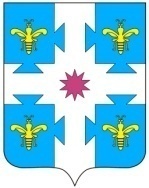 ЧУВАШСКАЯ РЕСПУБЛИКАКУСЛАВККА МУНИЦИПАЛЛА ОКРУГӖHДЕПУТАТСЕН ПУХӐВĔЙЫШĂНУ30.08.2023 8/197 №Куславкка хулиСОБРАНИЕ ДЕПУТАТОВКОЗЛОВСКОГОМУНИЦИПАЛЬНОГО ОКРУГАРЕШЕНИЕ 30.08.2023 № 8/197город Козловка